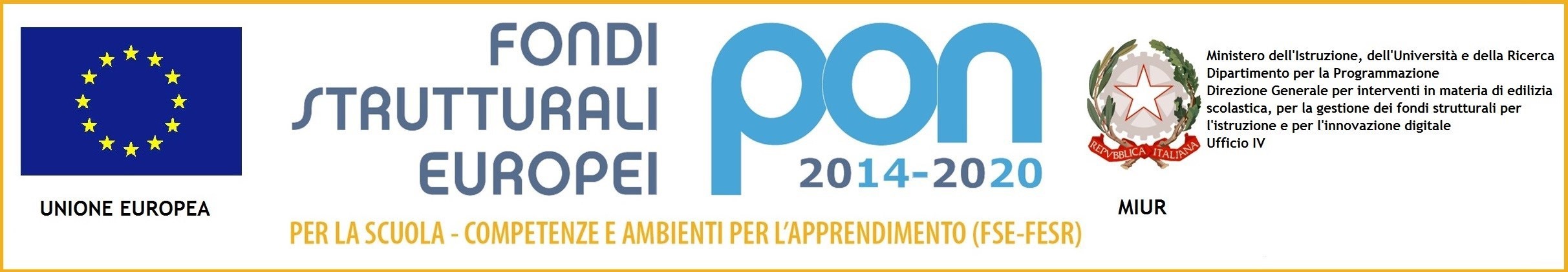 PONFESR Realizzazione di Smart Class per la scuola del primo cicloProgetto  PON 10.8.6A-FESRPON-CA-2020-149 “#tuttiinrete”CUP: I53D20000130006Prot. n. 2735/C24c								del 23/07/2020Alla Docente Maria Teresa GARGIULOAl sito WEB - AttiOGGETTO:   Incarico Progettista interno PON Avviso 4978 del 17/04/2020 Codice 10.8.6A – FESRPON – CA –  2020 – 149   “#tuttiinrete”  - CUP: I53D20000130006LA DIRIGENTE SCOLASTICAVISTO 	l'avviso pubblico prot. n. 4978 del 17/04/2020 del Programma Operativo Nazionale “Per la scuola, competenze e ambienti per l’apprendimento” 2014/2020- Asse II – Infrastrutture per l’istruzione – Fondo Europeo di Sviluppo Regionale (FESR) –  titolo “#tuttiinrete” – Codice:  10.8.6A-FESRPON-CA-2020-149 VISTA 	la nota del MIUR prot. n. AOODGEFID10443 del 05/05/2020 che rappresenta la formale autorizzazione del progetto; VISTO 	il decreto del DS di assunzione in bilancio del finanziamento di cui sopra, Prot. n. 1843/C24c del 07/05/2020; VISTO	che, in base alla normative vigente, il R.U.P. deve appartenere all’organico della stazione appaltante;VISTA 	la nota MIUR Prot. n. AOODGEFID 1498 del 09/02/2018 relativa a “Disposizioni e Istruzioni per l’attuazione delle iniziative cofinanziate dai Fondi Strutturali Europei 2014-2020”	 VISTO 	il d.lgs 165/2001 e ss.mm. e in particolare l’art.7 comma 6 b) che statuisce “l’amministrazione deve preliminarmente accertare l’impossibilità oggettiva di utilizzare le risorse umane disponibili al suo interno”.VISTO	il D.I. 129/2018 art.43 comma 3;VISTO	La legge 107/2015 comma 70;VISTO	il Regolamento di Istituto approvato con delibera . 92 del 13/02/2019;	VISTA 	la Delibera del Consiglio di Istituto n.75 del 13 gennaio 2018 relativa ai Criteri di selezione del personale interno e degli esperti esterni;VISTA	la determina del Dirigente Scolastico n. 78 del 09/07/2020;VISTO	l’avviso di selezione interna per l’individuazione di n. 1 progettista e di n. 1 collaudatore   prot. n. 2614/C24c del 09/07/2020;VISTO	l’elenco dei partecipanti alla selezione prot. n. 2666/C24c del 14/07/2020;VISTA	la nomina della commissione esaminatrice prot. n. 2667/C24c del 14/07/2020;VISTO	il verbale dei lavori della commissione prot. n. 2688/C24c del 16/07/2020;VISTO	il decreto di approvazione e pubblicazione della graduatoria prot. n. 2698/C24c del 16/07/2020;VISTO	che la risorsa individuata, doc.  Maria Teresa Gargiulo, risulta essere in possesso  delle competenze e dei requisiti adeguati e pertinenti al profilo richiesto e che la stessa non si trova in regime di incompatibilità tale da impedire l’effettuazione della prestazione professionale oggetto del presente incarico;INCARICAla docente  dell’Istituto Maria Teresa Gargiulo, nata   a  Boscotrecase (NA) il 31/05/1965  C.F.: GRGMTR65E71B077W Progettista  del progetto 10.8.6A – FESRPON – CA –  2020 – 149   “#tuttiinrete”.La doc. Maria Teresa Gargiulo, individuata  in relazione ai titoli culturali e professionali debitamente documentati in apposito curriculum depositato agli atti della scuola, si impegna a prestare la propria opera nell’ambito del progetto 10.8.6A – FESRPON – CA –  2020 – 149  titolo  “#tuttiinrete”. La prestazione sarà resa presso questa sede, in coerenza alle indicazioni programmatiche generali fornite dal Dirigente Scolastico. La docente in qualità di progettista interno, responsabile dei dati da raccogliere, della gestione ed archiviazione (eventualmente anche su apposita piattaforma) della documentazione delle attività, dovrà: svolgere le attività propedeutiche all’indizione della procedura ad evidenza pubblica e alla predisposizione del relativo capitolato tecnico per l’acquisto dei beni e servizi;visionare i locali dove dovranno essere installate le apparecchiature informatiche e dare indicazioni sulla predisposizione degli stessi;registrare, nell’apposita piattaforma telematica dei Fondi Strutturali PON, I dati relative al Piano FESR;redigere i verbali relative alla sua attività;compilare un registro da cui risulti l’effettivo impegno .La prestazione dovrà essere svolta personalmente dal progettista , che non potrà avvalersi di sostituti. A conclusione dell’incarico  e solo a seguito dell’effettiva erogazione dei Fondi Comunitari a cui fa riferimento l’autorizzazione, sarà corrisposto un compenso  omnicomprensivo di tutte le ritenute previste dalla Legge  di €  127,10.Tutti i dati e le informazioni di cui il prestatore entra in possesso nello svolgimento della prestazione dovranno essere considerati riservati e ne è espressamente vietata qualsiasi divulgazione.Il progettista con la sottoscrizione della presente lettera d’incarico, autorizza espressamente il Dirigente Scolastico al trattamento dei propri dati personali per i fini del contratto e degli atti connessi e conseguenti ai sensi e per gli effetti del Codice in materia di protezione dei dati personali (decreto legislativo 30 giugno 2003, n. 196, come modificato dal decreto legislativo 10 agosto 2018, n. 101e del Regolamento (UE) 2016/679 del Parlamento europeo e del Consiglio del 27 aprile 2016 relativo alla protezione delle persone fisiche con riguardo al trattamento dei dati personali, nonché alla libera circolazione di tali dati), che i dati personali forniti o acquisiti dalla scuola saranno oggetto di trattamento (nel rispetto della normativa sopra richiamata e degli obblighi di sicurezza e riservatezza) finalizzato ad adempimenti richiesti dall’esecuzione di obblighi di legge o di contratto inerenti il rapporto di lavoro, o comunque connesso alla gestione dello stesso.Tali dati potranno dover essere comunicati, per le medesime esclusive finalità̀, a soggetti cui sia riconosciuta da disposizione di legge la facoltà̀ di accedervi.  I dati possono essere comunque trattati in relazione ad adempimenti relativi o connessi alla gestione del progetto. Al soggetto interessato sono riconosciuti il diritto di accesso ai dati personali e gli altri diritti definiti dalla normativa vigente.  La docente 									La Dirigente ScolasticaProf.ssa Maria Teresa Gargiulo							Dott.ssa Maria Aurilia                                                                                             Firma autografa sostituita a mezzo stampa ai sensi dell’art. 3, comma 2 del D.lgs n. 39/93ISTITUTO COMPRENSIVO STATALE“Giampietro - Romano”Via A. De Curtis, 7 (ex viale  Lombardia) - 80059 Torre del Greco (Na) Tel./ fax 081/8813418Cod. Fisc. 80035700634    Cod. Mecc.: NAIC8BK00T  UNI – EN – ISO 9004:2009e-mail: naic8bk00t@istruzione.it  -  naic8bk00t@pec.istruzione.it  -  Web site: www.icsgiampietroromano.gov.it